ФЕДЕРАЛЬНОЕ ГОСУДАРСТВЕННОЕ БЮДЖЕТНОЕ ОБРАЗОВАТЕЛЬНОЕ УЧРЕЖДЕНИЕ ВЫСШЕГО ОБРАЗОВАНИЯ«СИБИРСКИЙ ГОСУДАРСТВЕННЫЙ УНИВЕРСИТЕТ ТЕЛЕКОММУНИКАЦИЙ И ИНФОРМАТИКИ»Е.И. СитняковскаяМетодические указания по выполнению лабораторных работпо дисциплине «Визуальное программирование и человеко-машинное взаимодействие»для студентов заочной формы обучения с применением дистанционных технологий, обучающихся по направлению   09.03.01 «Информатика и вычислительная техника», профиль –  «Программное обеспечение средств вычислительной техники и автоматизированных систем»ВведениеДанное методическое указание предназначено для студентов, изучающих программирование на языке С#. Здесь будут рассмотрены лабораторные работы, по итогу выполнения которых, студент должен познакомиться с основными элементами среды MS Visual Studio, научиться создавать простые Windows Forms приложения и получить начальные знания языка C#.Все задачи, поставленные в лабораторных работах, являются основополагающими для изучения основных принципов программирования на С#. В тексте приводится не только пошаговый алгоритм решения задачи, но и теоретические сведения, и  фрагменты кода для ее решения.Часть 1. Визуальное программирование на C#Лабораторная работа №1. Знакомство с основными интерфейсными элементамиТема: Работа с компонентами ListBox, ComboBox, RadioButton, CheckBox,        	GroupBox, Panel.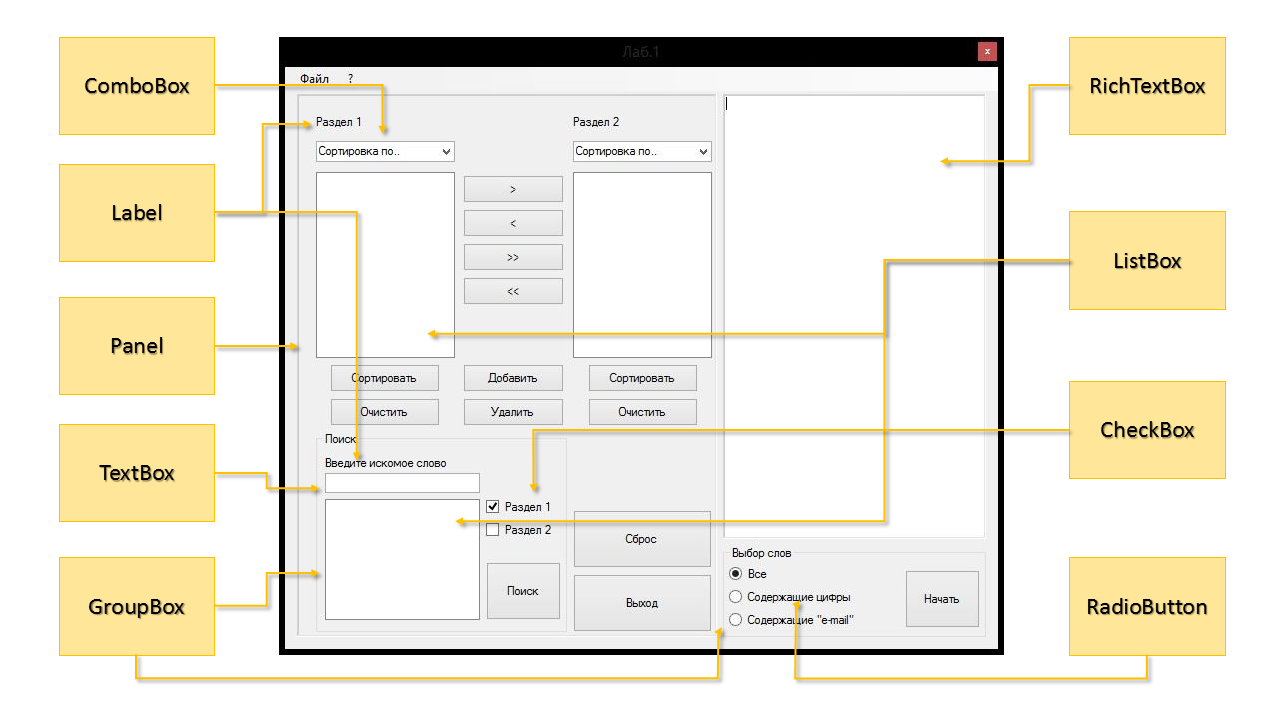 Рисунок 1. Пример интерфейса приложения с указанием элементов средыЗадание:1) Создать визуальную часть приложения (интерфейс), используя необходимые компоненты. Все нужные компоненты указаны на рисунке 1. Их расположение и общий вид формы может выбираться самостоятельно.2) Приложение должно позволить пользователю открыть текстовый файл, который считается в RichTextBox. Далее, пользователь может выбрать критерий по которому он хочет отобрать слова: «Все», «Содеражащие цифры», «Содержащие ‘e-mail’. После нажатия на кнопку «Начать», текст в RichTextBox’e разбивается на слова, которые в свою очередь, заносятся в ListBox (Раздел 1), по заданному критерию. Между двумя разделами имеется панель, в которой находятся 4 кнопки, посредством которых можно переносить отдельные выбранные слова, либо всю коллекцию из одного ListBox’a в другой, а также кнопки «Добавить» и «Удалить», которые соответственно реализуют добавление/удаление элементов из разделов. Также каждый раздел можно очистить, либо отсортировать любыми двумя способами: по длине (возр.), по длине (убыв.), по алфавиту (возр.) и соответственно по алфавиту (убыв.). В нижнем правом углу находится блок, отвечающий за поиск строк в разделах. Может быть также реализована возможность сохранения содержимого из Раздела 2 в текстовый файл.3) Реализовать Сортировку разделов, любым известным алгоритмом сортировки.ШАГ 1. Создание визуальной части приложения.1) Перенесите на форму все необходимые элементы из Панели элементов, чтобы сделать форму, показанную на рисунке 1.2) Создайте меню.Порядок действий:1. Расположите все компоненты, как показано на рисунке 1, либо в произвольном порядке.2. У компонента Panel установите значение свойства BorderStyle (Fixed3D – выпуклая, утопленная).  У компонентов RadioButton, CheckBox и ComboBox установите начальные значения свойств Checked, Checked и Text, как показано на рисунке 1, соответственно. Измените свойство SelectionMode у ListBox’ов на MultiExtended. Также добавьте в свойство Items обоих компонентов ComboBox, четыре строки:Алфавиту (по возрастанию)Алфавиту (по убыванию)Длине слова (по возрастанию)Длине слова (по убыванию)3. Создание меню.а) Перенесите на форму компонент MenuStrip.б) Создайте меню по типу, показанному на рисунке 2. Для добавления пунктов/подпунктов просто, нажимайте на квадратные области в месте, где установлено меню, и вводите необходимый текст. Установите «горячие клавиши»: нажмите на необходимый элемент меню, например «Открыть», далее перейдите в свойства компонентов и в свойстве «ShortcutKeys» установите необходимые сочетания.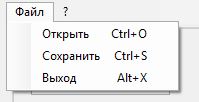 					Рисунок 2. Пункты главного менюШАГ 2. Программирование элементов.1) Меню.2) Обработчики нажатий на кнопки.Порядок действий:1. Меню.а) Реализуйте открытие текстового файла. Для того, чтобы открыть и записать текстовый файл в RichTextBox, необходимо изначально в обработчике события «Click» элемента «Открыть» создать объект класса OpenFileDialog.OpenFileDialog OpenDlg = new OpenFileDialog();Далее, если в диалоговом окне пользователь нажмёт на кнопку «ОК», то нужно считать выбранный файл в RichTextBox. Для этого мы создаём объект класса StreamReader, параметрами которого будут являться Имя выбранного файла и стандартная кодировка. Считывание производится с помощью метода ReadToEnd(), который считывает текстовый файл от начала до конца в необходимое местоположение.if (OpenDlg.ShowDialog() == DialogResult.OK){StreamReader Reader = new StreamReader(OpenDlg.FileName, Encoding.Default); richTextBox1.Text = Reader.ReadToEnd(); Reader.Close(); }OpenDlg.Dispose(); б) Сохранение файла производится аналогично, только теперь мы создаём объект класса StreamWriter, и из ListBox’a построчно заносим в файл наши слова:if (SaveDlg.ShowDialog() == DialogResult.OK            {StreamWriter Writer = new StreamWriter(SaveDlg.FileName);for (int i = 0; i < listBox2.Items.Count; i++){ 	Writer.WriteLine((string)listBox2.Items[i]);        }Writer.Close();}SaveDlg.Dispose();в) Выход из приложения: Application.Exit();г) Информационное сообщение: MessageBox.Show("Информация о приложении и разработчике");2. Обработчики нажатий на кнопки.а) Кнопка «Начать». Как было уже сказано выше, при нажатии на кнопку начать, нам необходимо разбить считанный текст на слова, т.е. убрать пробелы, знаки табуляции и переходы на новую строку. Для удобства мы заносим текст в массив строк, из которого, в свою очередь, отбираем необходимые строки по 3-ём критериям. По первому критерию мы заносим абсолютно все строки в список, делается это с помощью метода listBox1.Items.Add, параметром для которого соответственно является строка, которую мы хотим добавить. Для того, чтобы реализовать следующие два критерия нам необходимо добавить ещё одно пространство имён using System.Text.RegularExpressions. В нём имеется класс Regex, с помощью одного из методов которого мы и будем искать вложенные подстроки: (Regex.IsMatch(Str, @"\d")). Т.е., как очевидно, метод IsMatch, ищет в строке Str некоторые подстроки, и если в какой либо строке находится подстрока, удовлетворяющая условиям поиска, то он возвращает true. Пример работы кнопки «Начать» показан ниже.listBox1.Items.Clear();listBox2.Items.Clear();listBox1.BeginUpdate();string[] Strings = richTextBox1.Text.Split(new char[] { '\n', '\t', ' ' },   StringSplitOptions.RemoveEmptyEntries);foreach (string s in Strings){string Str = s.Trim();if (Str == String.Empty) continue;if (radioButton1.Checked) listBox1.Items.Add(Str);if (radioButton2.Checked)         {         	if (Regex.IsMatch(Str, @"\d")) listBox1.Items.Add(Str);                  }         if (radioButton3.Checked)         {         	if (Regex.IsMatch(Str, @"\w+@\w+\.\w+")) listBox1.Items.Add(Str);         }}listBox1.EndUpdate();б) Кнопки «Выход», «Сброс», «Очистить». Запрограммируйте кнопку «Выход» соответственно для закрытия приложения. «Сброс» означает, что наша форма должна вернуться к первоначальному виду, т.е. нужно очистить ListBox’ы (метод ListBox.Items.Clear()), поле Text у RichTextBox’a и TextBox’a, установить изначальное состояние свойства Checked у RadioButton и CheckBox.в) «Поиск». Для поиска подстрок в строках, можно воспользоваться методом Contains класса string. Пример работы функции поиска:            listBox3.Items.Clear();            string Find = textBox1.Text;            if (checkBox1.Checked)            {                foreach (string String in listBox1.Items)                {                    if (String.Contains(Find)) listBox3.Items.Add(String);                      }            }            if (checkBox2.Checked)            {                foreach (string String in listBox2.Items)                {                    if (String.Contains(Find)) listBox3.Items.Add(String);                }            }г) Кнопки «Добавить» и «Удалить». При нажатии на кнопку добавить у нас должна открыться новая модальная форма (модальная, значит, что пока она открыта, мы не можем взаимодействовать с основной формой). Чтобы создать новую форму, нужно в Обозревателе решений нажать правой кнопкой на наш проект и: Добавить –> Создать элемент.., где в открывшемся окне выбираем «Форма Windows Forms». Данная форма должна выглядеть примерно так: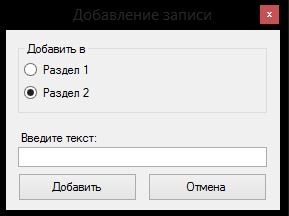 Рисунок 3. Пример интерфейса второй формы ПриложенияДля того, чтобы связать две формы нужно в обработчике для кнопки «Добавить» (которая находится в ГЛАВНОЙ ФОРМЕ) вписать такой код:            Form2 AddRec = new Form2();            AddRec.Owner = this;            AddRec.ShowDialog();В первой строке, мы создали объект AddRec, т.е. создали форму. Далее, нам необходимо указать, что «родителем» этой новой формы является наша главная форма (свойство Owner). Затем мы соответственно открываем созданную форму, используя метод ShowDialog, который собственно и делает эту форму модульной.Теперь, в форме 2, создайте обработчик нажатия на кнопку «Добавить» и пропишите такой код:  	     Form1 Main = this.Owner as Form1;            if (textBox1.Text != "")            {                if (this.radioButton1.Checked == true)           Main.listBox1.Items.Add(this.textBox1.Text);                else Main.listBox2.Items.Add(this.textBox1.Text);                this.Close();            }В первой строке, мы создаём объект Main класса Form1 (наша основная форма) и указываем, что Main, и есть «родитель» формы 2. Наконец, мы связали наши формы, но подобная связка позволит им взаимодействовать только при условии, что мы «откроем» необходимые поля. Для этого, опять же, в Обозревателе решений откройте файл Form1.Designer.cs, найдите блок кода, где были созданы ListBox’ы, и вместо private, присвойте им уровень доступа public. Теперь мы можем из второй формы обращаться к спискам первой. Создайте обработчик для нажатия кнопки Отмена, которая закрывает Форму 2.Кнопка «Удалить» позволит нам удалить выбранные строки из разделов. Целесообразно создать отдельную функцию, например DeleteSelectedStrings, в которую и передавать нужный ListBox, в зависимости от выбранного для удаления раздела:for (int i = ListBox.Items.Count - 1; i >= 0; i--){if (ListBox.GetSelected(i)) ListBox.Items.RemoveAt(i);}д) Кнопки переноса строк.Для переноса строк из одного раздела в другой необходимо воспользоваться методом ListBox.Items.Add(строка из другого лист бокса), для обращения к отдельным строкам: ListBox.Items.[..]. Не забудьте после переноса строки удалять строки из исходного раздела, методы Remove() и RemoveAt(), в первый посылается в параметры объект, а во второй индекс нужной строки соответственно. Для обращения к выделенным строкам: ListBox.SelectedItems. Пример кода для переноса всей коллекции из первого списка во второй:ListBoxTo.Items.AddRange(ListBoxFrom.Items);ListBoxFrom.Items.Clear();Перенос выделенных строк:ListBoxTo.BeginUpdate();foreach (object Item in ListBoxFrom.SelectedItems){ListBoxTo.Items.Add(Item);}ListBoxTo.EndUpdate();е) «Сортировать». Напишите самостоятельно функции для сортировки разделов с помощью любых вам известных алгоритмов сортировки. Подсказка: у ListBox’a есть свойство Sort, которое располагает элементы списка в алфавитном порядке. Для реализации сортировок «по убыванию» можно перенести все элементы списка в некий массив, у которого есть метод Reverse(). Для сортировки по длине, можно написать отдельную функцию, которая будет сортировать элементы списка в некоем массиве, затем очищать список и заносить в него уже отсортированные элементы.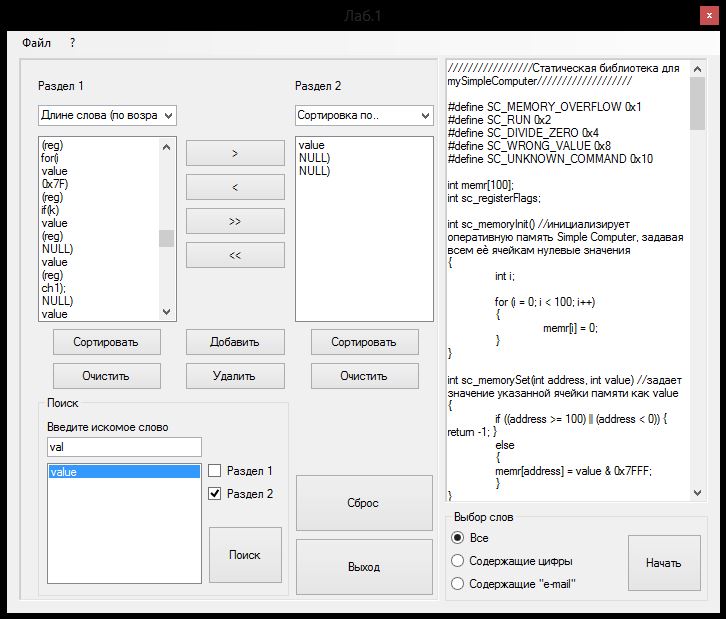 Рисунок 4. Пример готового ПриложенияЛабораторная работа №2.Создание графического редактораТема: Создание графического редактора, позволяющего:Создавать, редактировать, загружать, сохранять изображения;Рисовать с помощью мыши (при нажатии левой кнопки мыши и её перемещении отображается кривая движения указателя мыши. При нажатии правой кнопки мыши появляется стирательная резинка);Задавать цвет, толщину и стиль линии;Пользоваться историей изменений в обе стороны – undo и redo.Компоненты: MenuStrip, ToolStrip, Panel, ColorDialog, OpenFileDialog, SaveFileDialog, PictureBox, ImageList, TrackBar, ComboBox.Теоритические сведения:Компонент MenuStrip. Для быстрого вызова команд можно использовать так называемые быстрые клавиши. Для этого надо установить свойство ShowShortCutKeys, выбрав значение True. Также установить свойство ShortCutKeys, выбрав значение из списка (или набрать). При этом нужно следить, чтобы быстрые клавиши не повторялись во избежание коллизий.Можно использовать любые готовые иконки либо создать их самостоятельно. Для этого в свойствах необходимо найти Image и дважды нажать на значение свойства, появится окно «Выбор ресурса». В окне выберете контекст ресурса (Локальный или Файл ресурсов проекта). Локальный – если вы хотите установить собственную иконку, Файл ресурсов проекта – если вас устраивают стандартные иконки (windows theme). Компонент ToolStrip. Представляет собой специальный контейнер для создания панелей инструментов.  Может управлять любыми вставленными в него дочерними элементами: группировать, выравнивать по размерам, располагать элементы в несколько рядов. Специально для ToolStripPanel разработан компонент ToolStripButton (кнопка панели инструментов, отсутствует в палитре компонентов).  Для добавления в панель компонента ToolStripButton надо: щелкнуть правой кнопкой мыши на ToolStripPanel и выбрать Button|Label|SplitButton|DropDownButton|Separator|ComboBox|TextBox|ProgressBar.На кнопки можно поместить изображения. Для этого надо установить свойство Image.Компонент PictureBox. Служит для размещения на форме одного из трех поддерживаемых типов изображений: растрового изображения, значка и метафайла. Растровое изображение – это произвольные графические изображения в файлах со стандартным расширением .bmp. Значки (иконки) – небольшие растровые изображения, снабженные специальными средствами, регулирующими их прозрачность.  Расширение файлов значков, обычно, .ico  . (Метафайл – это изображение, построенное на графическом устройстве с помощью специальных команд, которые сохраняются в файле с расширением .wmf  .) Компонент TrackBar – ползунок. Для плавного изменения числовой величины (во многом схож с компонентом ScrollBar).Некоторые свойства: - Maximum – определяет максимальное значение диапазона изменения;- Minimum – определяет минимальное значение диапазона изменения;- Value: integer – определяет текущее положение ползунка;- Orientation – ориентация компонента (горизонтальная, вертикальная);События мыши. Для выполнения какого-либо действия с помощью щелчка левой кнопки мыши для большинства случаев достаточно запрограммировать обработчик событий OnClick, для реакции на двойной щелчок используется событие OnDbClick. Для более совершенного управления мышью лучше использовать обработчики  следующих событий:OnMouseDown. Вызывается при нажатии любой кнопки мыши.OnMouseMove. Вызывается при перемещении мыши.OnMouseUp. Вызывается при отпускании какой-нибудь кнопки мыши.Процедуры обработки этих событий получают следующие параметры:Sender. Представляет объект, который получил это событие (на каком объекте щелкнули мышью).Button. Имеет одно из трех значений: MouseButtons.Right, MouseButtons.Left, MouseButtons.Middle.  Используется для определения того, какую кнопку мыши нажал пользователь.X, Y. Координаты указателя мыши в пикселях относительно клиентной области окна с координатами (0,0) в верхнем левом углу.Задание 1. Создание формы.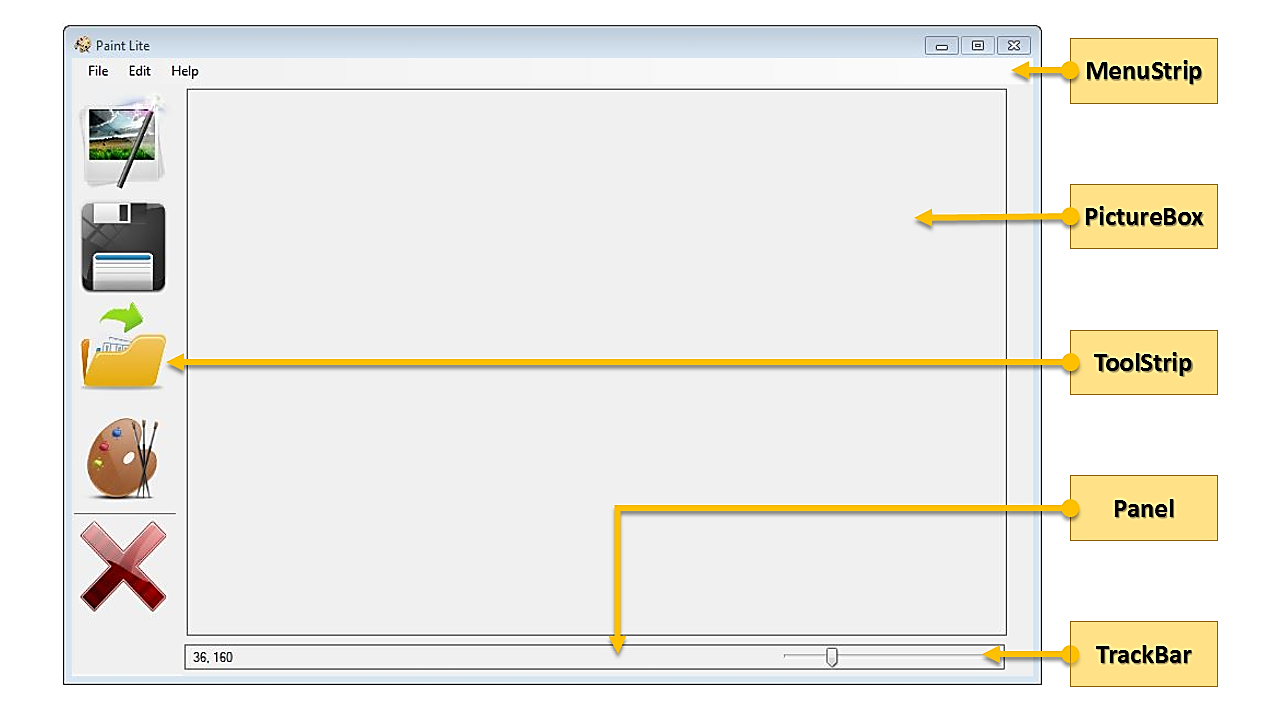 Создание визуальной части.1. Для начала создаем главное меню следующего вида: 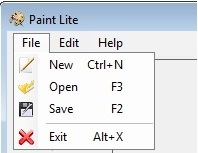 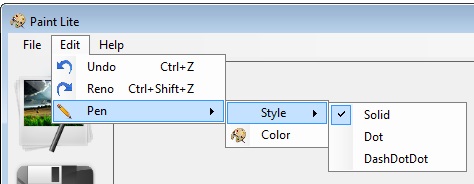 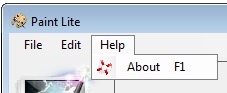 Не забываем назначить все горячие клавиши и выставить по умолчанию свойство Checked = true у Pen->Style->Solid, как показано на скриншоте.2. Затем создаем форму ToolStrip и помещаем туда продублированные команды New, Open, Save, Color и Exit, либо другие пункты на собственное усмотрение. 3. Добавляем управление толщиной пера и вывод текущих координат. Для этого помещаем в удобное место (например под PictureBox) Panel, Label и TrackBar, как показано на скриншоте. Label будем использовать один общий для двух координат, чтобы не было их смещения, как могло бы быть при использовании двух независимых Label отдельно для разделения координат Х и Y.Создание невизуальной части.Условимся на том, что PictureBox будет называться picDrawingSurface.Для начала необходимо запрограммировать работу всех пунктов меню у File и Help. В пункте меню Help можно указать версию программы, имя разработчика и возможности программы. Это творческое задание.Создание нового файла. Ограничиться только одним перемещением PictureBox на форму для рисования в нем не получится. Ведь там рисовать будет нельзя, даже если очень захочется. Ведь свойство Image у PictureBox не инициализируется от одного добавления последнего на форму и при попытке что-либо чиркнуть в этом поле в откомпилированной программе – появится ошибка System.ArgumentNullException или подобная ей. Поэтому пункт меню New и будет сводиться к следующим строчкам кода:Bitmap pic = new Bitmap(750, 500);picDrawingSurface.Image = pic;Размеры new Bitmap определяем из размеров PictureBox, помещенного в форму. Теперь в таком поле появится возможность рисовать.Примечание #1. Для того, чтобы пользователь по ошибке не начал рисовать в неинициализированной области PictureBox (ведь при запуске программы у нас еще ничего не готово) создадим своеобразную «защиту»: при попытке рисовать на неинициализированном PictureBox будет всплывать сообщение с предупреждением «Сначала создайте новый файл!» и дальнейшее предотвращение попытки рисования. Для этого нужно зайти в события PictureBox и выбрать событие MouseDown. Дважды щелкаем по нему и в открывшимся редакторе кода прописываем следующие строчки:            if (picDrawingSurface.Image == null)            {                MessageBox.Show("Сначала создайте новый файл!");                return;            }Если поле для рисования Image не инициализировано (равно null), то выводим предупреждающее пользователя сообщение и выходим из функции. Таким образом будет предотвращена попытка рисования в неинициализированной области и программа не завершится с ошибкой.Для возможности сохранить изображение будем использовать так же, как и в предыдущей лабораторной работы SaveFileDialog. Здесь так же создаем объект SaveDlg и прописываем ему параметры:            SaveFileDialog SaveDlg = new SaveFileDialog();            SaveDlg.Filter = "JPEG Image|*.jpg|Bitmap Image|*.bmp|GIF Image|*.gif|PNG Image|*.png";            SaveDlg.Title = "Save an Image File";            SaveDlg.FilterIndex = 4;    //По умолчанию будет выбрано последнее расширение *.png            SaveDlg.ShowDialog();Теперь нужно прописать код для сохранения картинки в различных расширениях. Для этого используем switch. if (SaveDlg.FileName != "")     //Если введено не пустое имя            {                System.IO.FileStream fs =                   (System.IO.FileStream)SaveDlg.OpenFile();                switch (SaveDlg.FilterIndex)                {                    case 1:                        this.picDrawingSurface.Image.Save(fs, ImageFormat.Jpeg);                        break;                    case 2:                        this.picDrawingSurface.Image.Save(fs, ImageFormat.Bmp);                        break;                    case 3:                        this.picDrawingSurface.Image.Save(fs, ImageFormat.Gif);                        break;                    case 4:                        this.picDrawingSurface.Image.Save(fs, ImageFormat.Png);                        break;                }                fs.Close();            }Примечание #2Если вдруг пользователь захотел создать еще один новый файл, при условии, что уже было что-то нарисовано в PictureBox, можно будет ему предложить сохранить текущее изображение, чтобы оно не потерялось. Ведь создание нового файла ведет к удалению предыдущего. Для этого потребуется следующий фрагмент кода:if (picDrawingSurface.Image != null)            {                var result = MessageBox.Show("Сохранить текущее изображение перед созданием нового рисунка?", "Предупреждение", MessageBoxButtons.YesNoCancel);                switch (result)                {                    case DialogResult.No: break;                    case DialogResult.Yes: saveMenu_Click(sender, e); break;                    case DialogResult.Cancel: return;                }            }Здесь, как и в Примечании #1, мы используем условный оператор для того, чтобы узнать, инициализирована ли форма PictureBox или нет. Если она уже была инициализирована, значит нужно предложить пользователю сохранить изображение. Данный MessageBox будет иметь 3 кнопки: Yes, No или Cancel. В зависимости от выбора пользователя будем решать, как поступить: отменить создание нового файла (Cancel), сохранить данное изображение (Yes) или не сохранять (No). Данный MessageBox будет выглядеть следующим образом: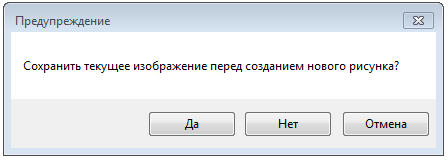 Вставить данный фрагмент кода нужно непосредственно в метод, ответственный за пункт меню New.Теперь перейдем непосредственно к Open. По тому же принципу, как и в Save, создаем объект класса OpenFileDialog и прописываем ему ряд параметров:OpenFileDialog OP = new OpenFileDialog();            OP.Filter = "JPEG Image|*.jpg|Bitmap Image|*.bmp|GIF Image|*.gif|PNG Image|*.png";            OP.Title = "Open an Image File";            OP.FilterIndex = 1; //По умолчанию будет выбрано первое расширение *.jpgИ, когда пользователь укажет нужный путь к картинке, ее нужно будет загрузить в PictureBox:if (OP.ShowDialog() != DialogResult.Cancel)                picDrawingSurface.Load(OP.FileName);            picDrawingSurface.AutoSize = true;Примечание #3.Если пользователь захочет загрузить картинку, размеры которой превышают размеры самого окна PictureBox, то возникнет одна проблема. Во-первых, загруженная картинка не сожмется до размеров окна PictureBox, а откроется в полном размере, но видно будет лишь та часть, которая влезет в окно. Во-вторых, у пользователя не будет возможности перемещать данную картинку во всех направлениях для ее просмотра и изменения. Для решения этой проблемы можно воспользоваться следующей хитростью: нужно поместить под PictureBox Panel. С помощью Panel у пользователя появится возможность двигать картинку во всех направлениях в том случае, если ее размер будет превышать размеры окна PictureBox.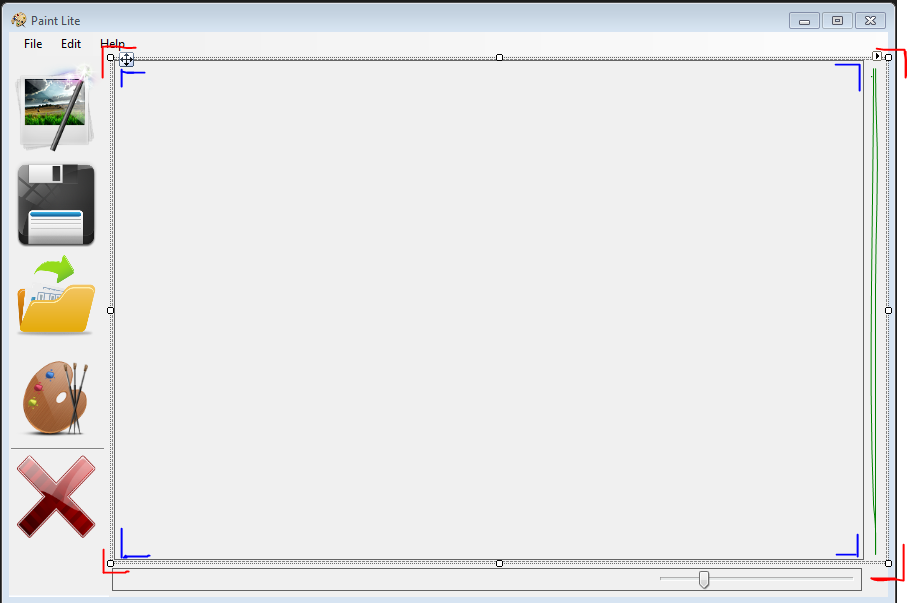 Здесь красными уголками выделен элемент Panel, синими – PictureBox, а зеленой двойной линией показан отступ, который нужно оставить для вертикальной полосы прокрутки, который появится, как только длинна загруженной картинки станет больше длинны PictureBox. Для горизонтальной полосы прокрутки место оставлять не нужно, она появится в нужном месте сама.5. Самостоятельно запрограммируйте весь ToolStrip. Для этого достаточно продублировать все методы из MenuStrip, которые вы продублировали на свой выбор.6. Переходим непосредственно к рисованию. Для начала пропишем ряд глобальных переменных:        bool drawing;        GraphicsPath currentPath;        Point oldLocation;        Pen currentPen;И пропишем пару строк в конструкторе формы:public Form1()        {            InitializeComponent();            drawing = false;                     //Переменная, ответственная за рисование            currentPen = new Pen(Color.Black);   //Инициализация пера с черным цветом        }Так же для рисования нам потребуется добавить еще 2 события помимо MouseDown – MouseUp и MouseMove. MouseDown отвечает за нажатую кнопку мыши, MouseUp – за отпущенную, а MouseMove соответственно за перемещение мыши. Алгоритм будет следующий: при нажатии клавиши мы активируем режим рисования (для этого и нужна переменная типа bool, названная drawing, которая в момент нажатия мыши будет принимать значение true, а в момент отпускания false). Тогда, при нажатии мыши мы активируем режим рисования, а в момент отпускания деактивируем. Дополним код MouseDown:        private void picDrawingSurface_MouseDown(object sender, MouseEventArgs e)        {            if (picDrawingSurface.Image == null)            {                MessageBox.Show("Сначала создайте новый файл!");                return;            }            if (e.Button == MouseButtons.Left)            {                drawing = true;                oldLocation = e.Location;                currentPath = new GraphicsPath();            }        }и пропишем код для MouseUp:        private void picDrawingSurface_MouseUp(object sender, MouseEventArgs e)        {            drawing = false;            try            {                currentPath.Dispose();            }            catch { };        }При каждом нажатии мыши мы будем выделять память для currentPath под GraphicsPath (этот класс представляет последовательность соединенных линий и кривых), ну, а чтобы не было переполнения памяти, в MouseUp будем удалять объект currentPath.Само рисование будет происходить в MouseMove. Пропишем это событие:        private void picDrawingSurface_MouseMove(object sender, MouseEventArgs e)        {            if (drawing)            {                Graphics g = Graphics.FromImage(picDrawingSurface.Image);                currentPath.AddLine(oldLocation, e.Location);                g.DrawPath(currentPen, currentPath);                oldLocation = e.Location;                g.Dispose();                picDrawingSurface.Invalidate();            }        }Таким образом, только в случае, если drawing будет равное true (клавиша мыши нажата), то будет происходить рисование. С помощью данного кода за нажатой мышкой будет рисоваться линия. Теперь можно протестировать программу.7. Ластик по нажатию правой кнопки мыши. Для самостоятельного решения.Алгоритм будет следующий. Сначала нужно создать новую глобальную переменную Color historyColor. В нее нужно будет сохранять текущий цвет пера при нажатии на правую клавишу мыши в событии MouseDown. Далее, в том же самом событии для правой клавиши мыши нужно будет менять цвет пера с текущего на белый в переменной currentPen. А в событии MouseUp нужно возвращать цвет пера, который был до использования ластика с помощью переменной historyColor. 8. Привязываем TrackBar для толщины пера и выводим текущие координаты.Для начала пропишем код для вывода текущих координат. Как уже было сказано выше, мы будем использовать лишь один Label, который расположили в Panel под PictureBox. Код будем прописывать в событии MouseMove, что достаточно очевидно. Итак, дополним MouseMove следующей строчкой:label_XY.Text = e.X.ToString() + ", " + e.Y.ToString();Здесь label_XY – это наш Label, (у вас по умолчанию он будет называться label1). Но для информативности в пределах данной работы он был переименован. Label приминает значение string. Параметр MouseEventArgs e передаст координаты X и Y, если к нему обратиться как e.X и e.Y, соответственно. По умолчанию они (координаты) имеют целочисленный тип, поэтому к ним мы добавляем через точку метод ToString(). Операцией сложения мы добавляем разделение двух координат через запятую. Таким образом при движении мыши будут постоянно обновляться координаты и выводиться в виде X, Y, где под X и Y будут подставлены текущие координаты положения мыши в поле PictureBox. Эту строчку нужно вставить в самом начале метода picDrawingSurface_MouseMove перед условным оператором, т.к. координаты нас будут интересовать и без нажатой кнопки мыши.Теперь перейдем к подключению TrackBar. У него есть 3 интересующих нас свойства: Maximum, Minimum и Value. В данной работе, в Maximum задано значение 20, в Minimum 1, а в Value 5. Значения заданы в конструкторе форм, хотя их можно прописать в ручную в конструкторе класса Form1. При движении ползунка TrackBar будет меняться значение Value от Minimum до Maximum. Именно Value нас и будет интересовать. Дополним код конструктора Form1:public Form1()        {            InitializeComponent();            drawing = false;                 //Переменная, ответственная за рисование            currentPen = new Pen(Color.Black);      //Инициализация пера с черным цветом            currentPen.Width = trackBarPen.Value;   //Инициализация толщины пера        }И, щелкнув по TrackBar дважды в конструкторе форм, пропишем код:private void trackBar1_Scroll(object sender, EventArgs e)        {            currentPen.Width = trackBarPen.Value;        }Все готово, можно откомпилировать и проверить новые возможности вашего графического редактора. 9. История изменений Undo и Redo.Переходим к самой интересной части. Идея такая: создать некоторый динамический список, в котором будут храниться последние 10 изменений в редакторе (рисование, стирание). Можно сделать другое количество изменений, но предупреждаю, каждое такое изменение будет отщипывать у оперативной памяти порядка 2 мб. В пределах данной методички мы не будем рассматривать более оптимизированные способы хранения истории, т.к. важно понять сам принцип работы с нею. Итак, приступим.Для начала нужно определиться какой именно динамический массив (список) мы будем использовать. В данной работе был выбран List. А так же нам потребуется переменная-счетчик для истории. Дополним поля класса этими переменными:        bool drawing;        int historyCounter;      //Счетчик истории        GraphicsPath currentPath;        Point oldLocation; public Pen currentPen;                 Color historyColor;     //Сохранение текущего цвета перед использованием ластика        List<Image> History;    //Список для историиНаш список будет хранить переменные типа Image, т.к. область, в которой мы рисуем в PictureBox так же является объектом этого типа. В конструкторе формы нужно выделить память под данный список:History = new List<Image>();            //Инициализация списка для историиТеперь алгоритм следующий. При создании нового файла нужно занести только что созданное чистое поле в историю. Далее, при каждом отпускании левой клавиши мыши нужно заносить в список истории только что нарисованную область. Также нужно следить за переполнением истории. В этом же событии MouseUp нужно сделать проверку на ее размер. Если в ней уже более 9 элементов, то удалять первый. А также нужно очищать историю, как только пользователь захотел создать новый файл.Дополним метод создания нового файла:        private void newToolStripMenuItem_Click(object sender, EventArgs e)        {            History.Clear();            historyCounter = 0;            Bitmap pic = new Bitmap(750, 500);            picDrawingSurface.Image = pic;            History.Add(new Bitmap(picDrawingSurface.Image));        }Дополним событие MouseUp:        private void picDrawingSurface_MouseUp(object sender, MouseEventArgs e)        {            //Очистка ненужной истории            History.RemoveRange(historyCounter + 1, History.Count - historyCounter - 1);                History.Add(new Bitmap(picDrawingSurface.Image));            if (historyCounter + 1 < 10) historyCounter++;            if (History.Count - 1 == 10) History.RemoveAt(0);            drawing = false;            try            {                currentPath.Dispose();            }            catch { };        }В событии MouseUp не забываем, что должны быть еще пару строк для ластика, которые нужно было прописать самостоятельно в пункте 7. Здесь они специально вырезаны.А теперь запрограммируем пункты меню Undo:private void undoToolStripMenuItem_Click(object sender, EventArgs e)        {            if (History.Count != 0 && historyCounter != 0)            {                picDrawingSurface.Image = new Bitmap(History[--historyCounter]);            }            else MessageBox.Show("История пуста");        }и Redo:private void renoToolStripMenuItem_Click(object sender, EventArgs e)        {            if (historyCounter < History.Count - 1)            {                picDrawingSurface.Image = new Bitmap(History[++historyCounter]);            }            else MessageBox.Show("История пуста");        }10. Стиль пера.У класса Pen есть несколько интересующих нас стилей: Solid (сплошная линия), Dot (линия, состоящая из точек) и DashDotDot (штрих-две точки). Стили будем менять в меню Edit->Pen->Style. Пропишем код для первого стиля Solid:        private void solidToolStripMenuItem_Click(object sender, EventArgs e)        {            currentPen.DashStyle = DashStyle.Solid;            solidStyleMenu.Checked = true;            dotStyleMenu.Checked = false;            dashDotDotStyleMenu.Checked = false;        }Здесь первая строчка - задания стиля пера. Остальные 3 строчки нужны для установки галочки выбранного стиля в меню. Аналогично прописываем 2 других стиля.Небольшое замечание.При попытке сохранить файл в любом расширении, помимо *.png у пользователя будет сохранен черный квадрат. Это связано с тем, что по умолчанию PictureBox имеет прозрачный фон. Прозрачный фон поддерживает (в нашем случае) только формат png. Остальные форматы, не имеющие данной поддержки, заменяют прозрачный фон на черный. Линии, нарисованные черным пером сливаются с фоном и получается черный прямоугольник. Вот небольшой фрагмен кода, который может помочь решить проблему:                Graphics g = Graphics.FromImage(picDrawingSurface.Image);                g.Clear(Color.White);                g.DrawImage(picDrawingSurface.Image, 0, 0, 750, 500);Также есть и другие варианты исправления этой ситуации. Всё это для самостоятельного изучения и исправления.Реализация окна выбора цвета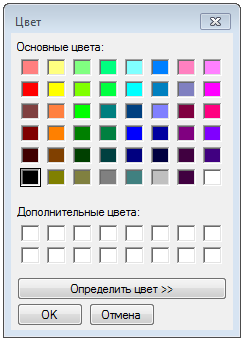 Данное решение называется ColorDialog. Будем вызывать его по кнопке Other Colors. Помимо того, что будет появляться это окно, нужно будет еще привязать RGB выбранного цвета к HScrollBar и NumericUpDown. Для этого будет служить следующий код:private void buttonOther_Click(object sender, EventArgs e)        {            ColorDialog colorDialog = new ColorDialog();            if (colorDialog.ShowDialog() == DialogResult.OK)            {                Scroll_Red.Value = colorDialog.Color.R;                Scroll_Green.Value = colorDialog.Color.G;                Scroll_Blue.Value = colorDialog.Color.B;                colorResult = colorDialog.Color;                UpdateColor();                  }        }Существует много вариантов по передаче данных из одной формы в другую внутри одного проекта, разберем некоторые из них:1. Изменение модификатора доступа
В Form2 установить модификатор доступа для контрола/поля public
В любом месте Form1+ Самый быстрый в реализации и удобный способ
- Противоречит всем основам ООП
- Возможна передача только из более поздней формы в более раннюю
- Форма f показывается только с использованием ShowDialog(), т.е. в первую форму управление вернется только по закрытию второй. Избежать этого можно, сохранив ссылку на вторую форму в поле первой формы.

2. Использование открытого свойства/метода. Способ очень похож на первый
В классе Form2 определяем свойство (или метод)В любом месте Form1+ Противоречит не всем основам ООП
- Минусы те же

3. Передача данных в конструктор Form2
Изменяем конструктор Form2А создаем форму в любом месте Form1 так:+ Простой в реализации способ
+ Не нарушает ООП
- Возможна передача только из более ранней формы в более позднюю

4. Передача ссылки в конструктор
Изменяем конструктор Form2А создаем форму в любом месте Form1 так, т.е. передаем ей ссылку на первую форму+ Доступ ко всем открытым полям/функциям первой формы
+ Передача данных возможна в обе стороны
- Нарушает ООП

5. Используем свойство 'родитель'
При создании второй формы устанавливаем владельцаВо второй форме определяем владельца+ Доступ ко всем открытым полям/функциям первой формы
+ Передача данных возможна в обе стороны
+ Не нарушает ООП

6. Используем отдельный класс
Создаем отдельный класс, лучше статический, в основном namespace, т.е. например в файле Program.csЕго открытые свойства/методы доступны из любой формы.+ Самый удобный способ, когда данные активно используются несколькими формами.Приведённый выше обзор методов, взят с интернет-источника, с полным списком методов можно ознакомиться перейдя по ссылке: http://www.cyberforum.ru/windows-forms/thread110436.html#post629892Часть 2. Разработка Приложения для работы с базами данных Лабораторная работа №3. Разработка Приложения для работы с базой данных «Факультет»Цель работы: Создание небольшой реляционной базы данных (БД) и выгрузка ее в форму так, чтобы все связи изначальной базы данных были сохранены. Также необходимо создать инструменты управления выгруженными данными и создать поиск студента по заданной комбинации или по его точной фамилии. 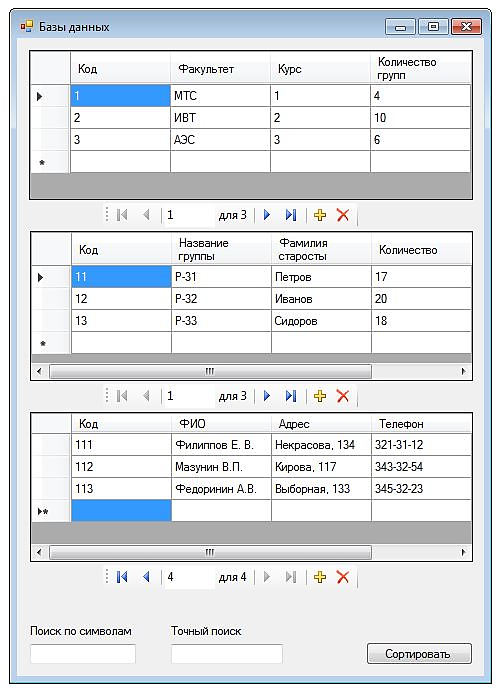 Рисунок 5. Пример интерфейса ПриложенияВыполнение работы.Шаг 1. Создание базы данных. В инструкции к выполнению данной лабораторной работы рассмотрен способ создания БД через Microsoft Access. Версия Access – 2013, Visual Studio – 2013. Вы можете применять БД любого другого формата, в т.ч. использовать инструмент для создания БД, встроенный в среду Visual Studio.Задание: База данных должна содержать в себе три таблицы: факультеты, группы, студенты и иметь следующий тип связей: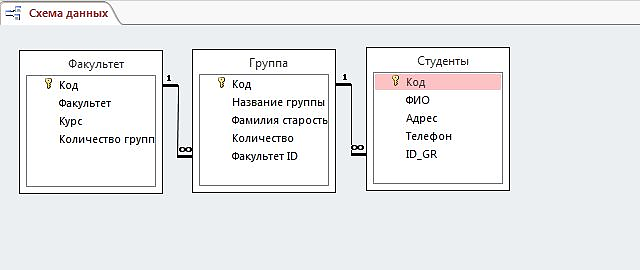 Рисунок 6. Таблицы БД с указанием связейВыполнение:Для начала создадим новый пустой проект в Access. По заданию требуется создать 3 таблицы. Одна таблица уже задана по умолчанию. Добавляем еще 2: заходим в пункт «СОЗДАНИЕ» и выбираем 2 раза «Таблица».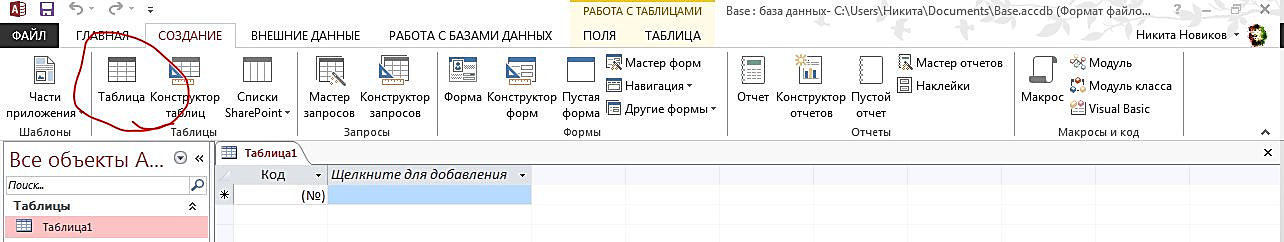 Рисунок 7. Создание таблицыДалее обработаем каждую из них. Нужно переименовать их и добавить требуемые поля. Для этого кликаем правой кнопкой мыши по таблице и выбираем «Конструктор». Предлагается ввести имя таблицы. Первую называем «Факультет», вторую «Группа», третью – «Студенты». Далее открывается конструктор полей. Здесь нужно добавить соответствующие поля для каждой из трех таблиц (см. рисунок 5). Тип данных можно оставить по умолчанию (Короткий текст), кроме нескольких полей: «Код» (для всех трех таблиц), «Факультет ID» (для таблицы Группа) и «ID_GR» (для таблица Студенты) – там ставим тип «Числовой». Нужно это для того, чтобы в дальнейшем создать связи между этими полями. Так как для того, чтобы создать связи без потери данных (см. Рисунок 8), необходимо, чтобы поля, между которыми будет связь, имели один тип данных. 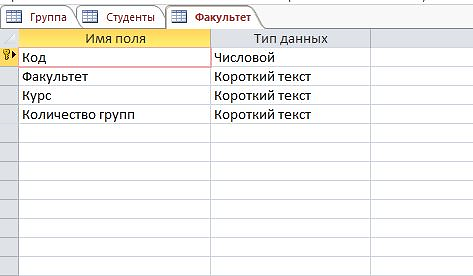 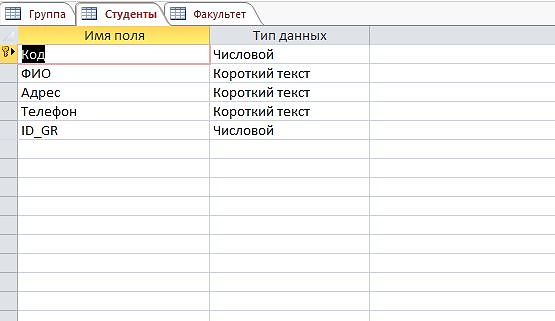 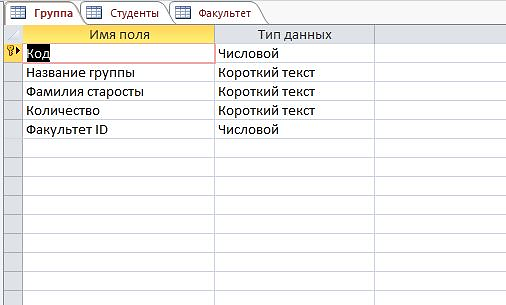 Рисунок 8. Типы данных полей таблицПосле создания полей закрываем все 3 конструктора, сохраняя все результаты, и переходим к созданию связей. 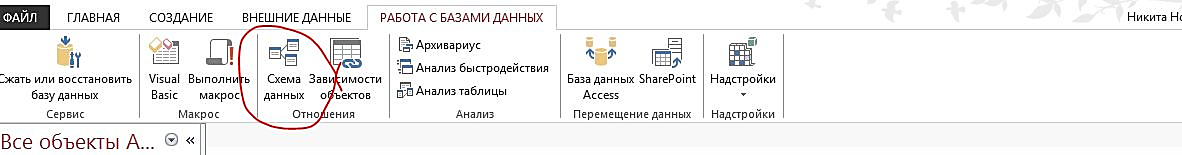 Рисунок 9. Пункт меню для организации связей между таблицамиПосле нажатия на «Схема данных» откроется пустое поле и появится окно, которое запросит, какие таблицы нужно поместить в это поле для создания связей. Добавляем все три таблицы и закрываем окно. Далее хватаем поле «Код» у таблицы «Факультет» и тащим его на поле «Факультет ID» таблицы «Группа». Открывается менеджер связей: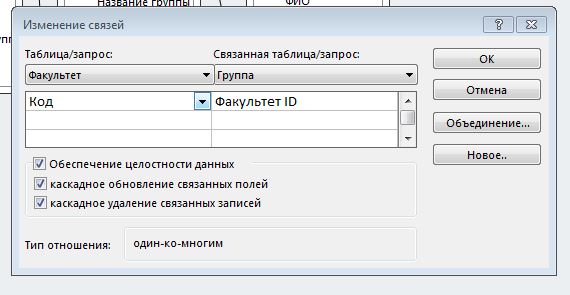 Рисунок 10. Менеджер связей.Выставляем все галочки и нажимаем «ОК». После чего проделываем такую же операцию с таблицей «Группа» и «Студенты». Результат показан на рисунке 5. После достигнутого результата сохраняем базу и выходим из Access.Шаг 2. Выгрузка таблиц базы данных в форму.Создаем новый проект Visual Studio (язык C#) и помещаем на форму элемент DataGridView. Примечание: в данной лабораторной работе описывается выгрузка базы данных в форму с помощью автоматической привязки базы. Однако этот способ имеет множество недостатков, например, очень сложно отвязать базу обратно, также сложно обновить привязанную базу в случае внесения Вами в нее каких-либо изменений. Для того чтобы избежать всех этих недостатков, базу можно привязывать вручную? используя заполнение таблиц с помощью драйвера OLEDB. Подробную информацию об этом можно прочитать в MSDN.После добавления DataGridView нужно привязать нашу базу данных. 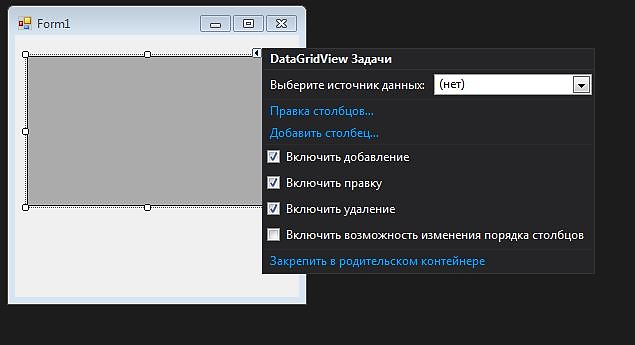 Рисунок 11. Настройка DataGridViewТ.к. источника данных пока еще нет для привязки БД, его нужно добавить. Открываем выпадающее меню пункта «Выберите источник данных» и щелкаем «Добавить источник данных проекта…»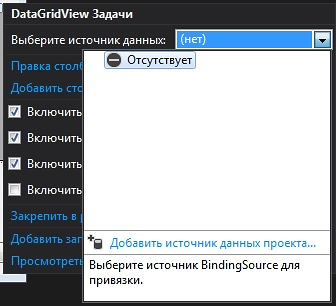 Рисунок 12. Выбор источника данных для отображения в DataGridViewНажимаем и получаем следующее окно: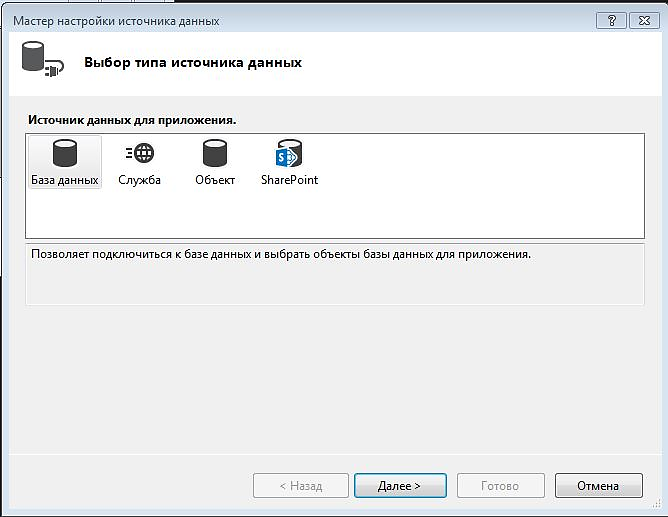 Рисунок 13. Выбор типа источника данных для отображения в DataGridViewКоли нас интересуют базы данных, их и выбираем.Щелкаем «Далее» пару раз пока не наткнемся на вопрос «Какое подключение ваше приложение должно использовать для работы с базой данных?», где мы нажимаем на кнопку «Создать подключение…» и в появившемся окне с выбором источника данных выбираем «Файл базы данных Microsoft Access». Щелкаем «Продолжить» (см. Рисунок 14).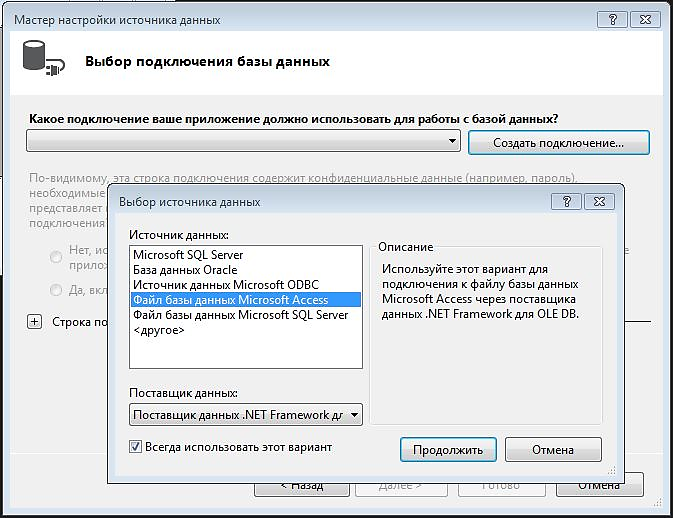 Рисунок 13. Выбор подключения для работы с базой данныхТеперь нужно указать путь на саму базу данных, которую мы создали на первом шаге. За это действие отвечает следующая кнопка: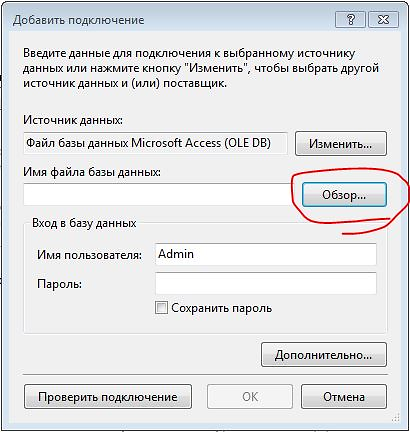 Рисунок 14. Создание подключения для работы с базой данныхПосле создания подключения нажимаем «Ок» и возвращаемся в форму мастера настройки источника данных. Там нажимаем «Далее», честно соглашаемся с внезапно появившимся окном о том, что «выбранное подключение использует локальный файл данных» и наконец то нам дают доступ к базе: 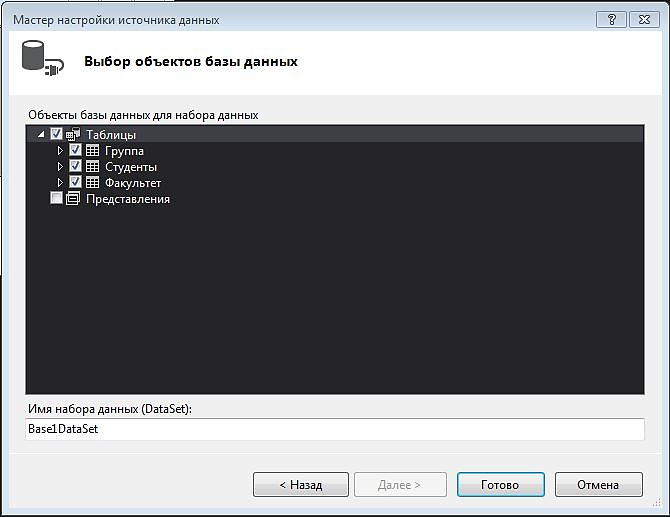 Рисунок 15. Мастер настройки источника данныхВ этом окне требуется выбрать таблицы из БД, которые мы бы хотели видеть в своей программе. Нас интересуют соответственно все три. Отметив все поля, нажимаем «Готово» и возвращаемся в конструктор формы.Теперь нужно снова нажать на выпадающее окно «Выберите источник данных» и выбрать появившеюся базу: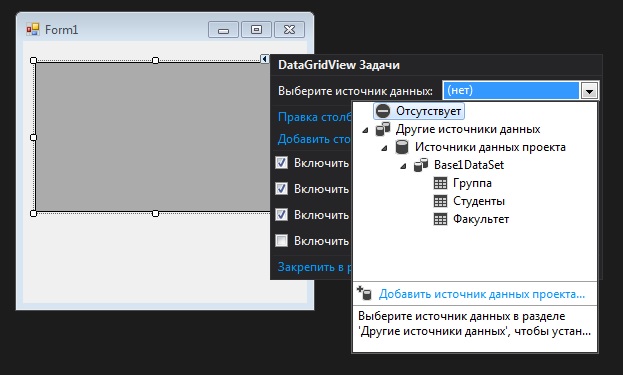 Рисунок 16. Выбор источника данныхДля первого элемента DataGridView выбираем Факультет. Как мы видим на рисунке 17, в первом DataGridView появились заголовки столбцов таблицы факультетов, а на нижнюю панель добавились соответствующие этому DataGridView элементы BindingSource и TableAdapter.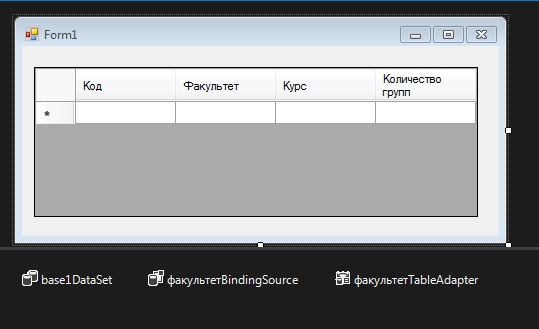 Рисунок 17. Отображение таблицы ФакультетТеперь добавим немного навигации. Помещаем на форму элемент управления BindingNavigator. При его перетаскивании на форму он появится вверху, поэтому нужно изменить у него свойство «Dock» на None, если хотите его переместить: Рисунок 18. Размещение на форме элемента BindingNavigator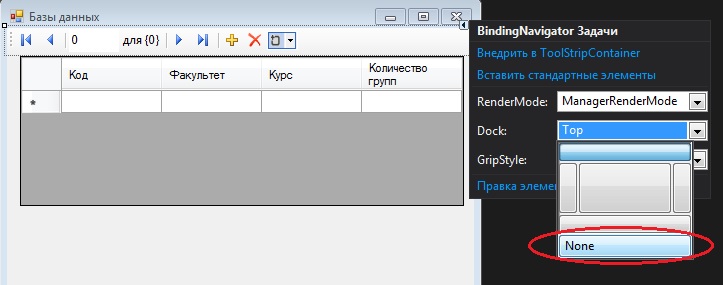 Теперь нужно привязать BindingNavigator к DataGridView. Для этого открываем свойства элемента BindingNavigator и меняем пункт BindingSource: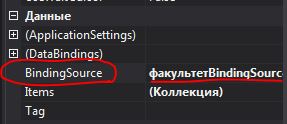 Рисунок 19. Свойства элемента BindingNavigatorДанный элемент позволяет просматривать и редактировать отображение в DataGridView, к которому он привязан. НО! Элемент ничего не изменяет в самой базе данных. Теперь, аналогично, добавляем еще 2 элемента DataGridView и 2 элемента BindingNavigator, делая их по образу и подобию первых DataGridView и BindingNavigator, но с одним отличием для DataGridView. Источник данных для второго и третьего DataGridView будем выбирать иначе. В таблице выбора источника появился уже созданный нами при привязке таблицы Факультеты BindingSource, причем видно, что у него существуют подпункты, открываем эти подпункты и видим там подтаблицу отношения ФакультетГруппа, выбираем ее и получаем во второй DataGridView таблицу, которая отображает результаты для выбранного в первой таблице факультета.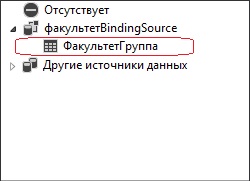 Рисунок 20. Выбор источника данных для отображения таблицы «Группа»Аналогично для третьего DataGridView, выбираем уже созданный в результате предыдущего действия BindingSource и в нем - подтаблицу отношения ГруппаСтуденты.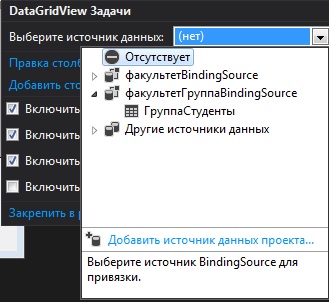 Рисунок 21. Выбор источника данных для отображения таблицы «Студенты»Таким образом, мы получили все нужные нам таблицы с сохраненными между ними связями.Шаг 3. Реализация поиска и сортировки.Добавляем на форму два textBox и одну кнопку. Кнопка будет служить для сортировки, первый textbox (textbox1) для поиска по символам, а второй textBox (textbox2) для поиска целиком.Прописываем код для сортировки:        private void button1_Click(object sender, EventArgs e)        {            if (dataGridView3.SortOrder == SortOrder.Ascending) dataGridView3.Sort(dataGridView3.Columns[1], ListSortDirection.Descending);            else dataGridView3.Sort(dataGridView3.Columns[1], ListSortDirection.Ascending);        }Код для поиска по символам:        private void textBox1_TextChanged(object sender, EventArgs e)        {            for (int i = 0; i < dataGridView3.RowCount - 1; i++)            {                string str = dataGridView3.Rows[i].Cells[1].Value.ToString();                if (str.Contains(textBox1.Text) == true)  dataGridView3.Rows[i].Selected = true;                else dataGridView3.Rows[i].Selected = false;                if (textBox1.Text == "") dataGridView3.Rows[i].Selected = false;            }        }Код для поиска целиком:        private void textBox2_TextChanged(object sender, EventArgs e)           {              for (int i = 0; i < dataGridView3.RowCount - 1; i++)            {                string str = dataGridView3.Rows[i].Cells[1].Value.ToString();                if (str == textBox2.Text) dataGridView3.Rows[i].Selected = true;                 else dataGridView3.Rows[i].Selected = false;            }        }Результаты работы Приложения показаны на рисунках 22 – 26.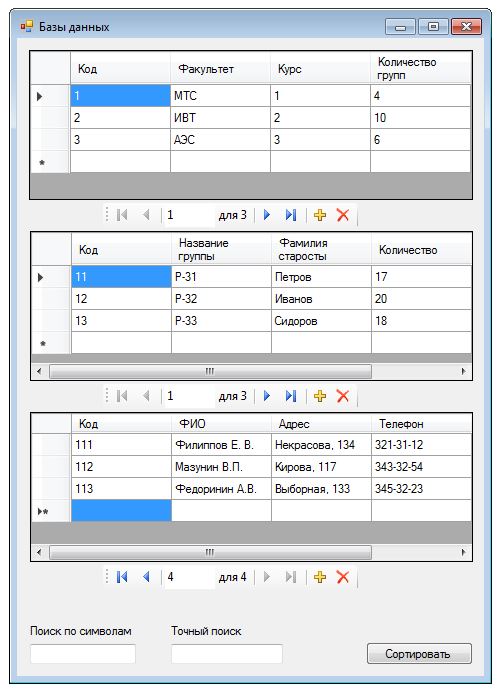                        Рисунок 22. Вид формы сразу после запуска ПриложенияТребования к оформлению работДля проверки лабораторной работы необходимо представить следующее:Отчет по работе. Включает: задание, текст программы, скрины работы приложения. Текст программы !!! Комментарии к тексту программы в файле с программой не пишите (в файле .doc - можно). Это затрудняет чтение программы. !!! При невыполнении какого-либо из требований к оформлению работа может быть возвращена.Если программа написана в соответствии с заданием, в ней нет ошибок, и получен правильный результат ее работы, то вы получаете зачет по данной лабораторной работе. В противном случае работа отправляется вам на доработку.В каждой лабораторной работе есть рекомендации к выполнению. Приведенная в них последовательность действий при написании программы, реализующей поставленную задачу, не является единственной и обязательной. Рассуждайте и пишите программу по своему усмотрению. Главное, чтобы код программы был корректным и выполнял все, что требуется в задании, или основную часть требований.Полезные ссылкиhttp://docplayer.ru/60200321-Mihail-abramyan-sankt-peterburg-bhv-peterburg.htmlhttps://docs.microsoft.com/ru-ru/dotnet/csharp/programming-guide/indexers/indexers-in-interfacesКод C#Код C#Код C#Код C#Код C#Код C#Код C#Код C#Код C#Код C#Код C#Код C#Код C#Код C#Код C#Код C#Код C#Код C#Код C#Код C#Код C#Код C#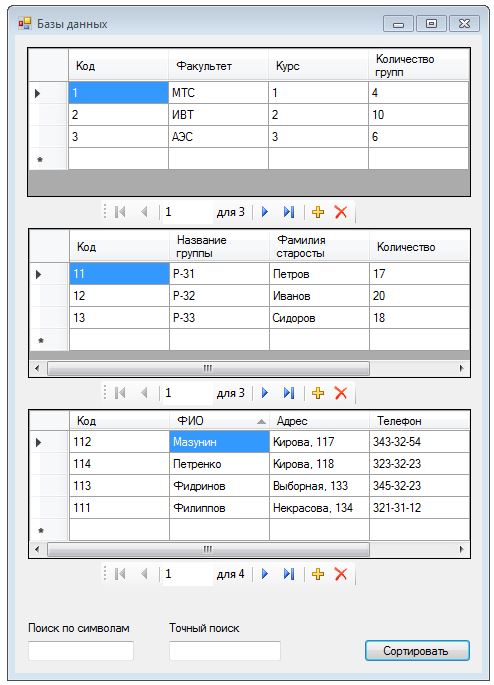 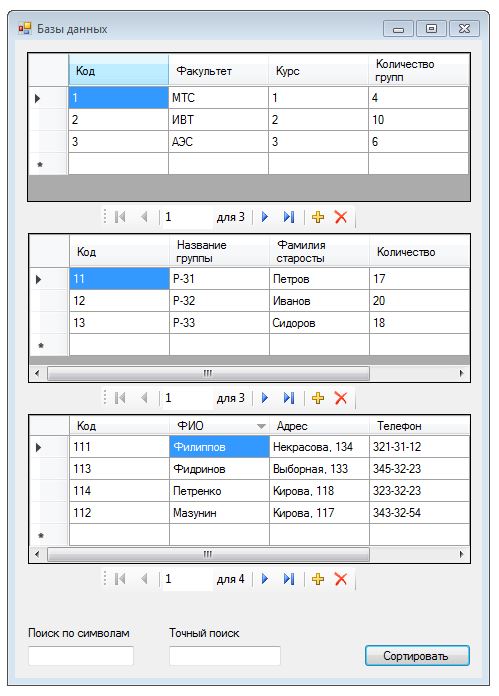 Рисунок 23. Сортировка (первое нажатие на кнопку)Рисунок 23. Сортировка (первое нажатие на кнопку)Рисунок 24. Сортировка (второе нажатие на кнопку)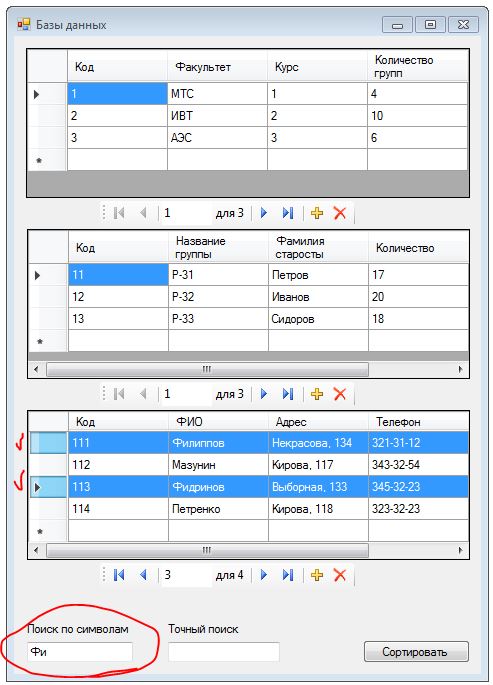 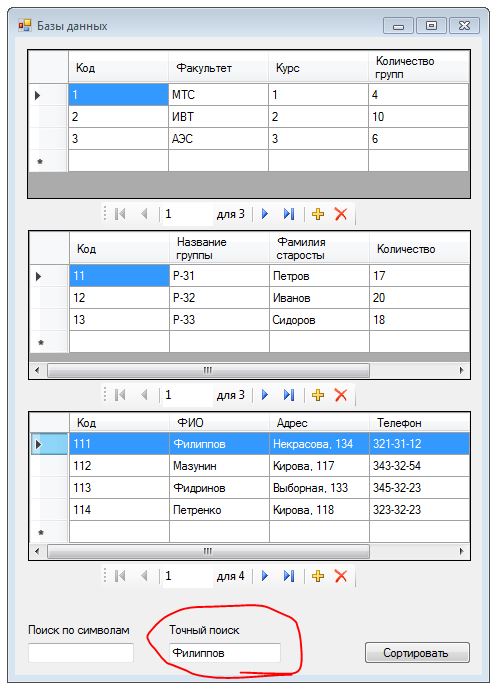 Рисунок 25. Поиск по наибольшему совпадениюРисунок 25. Поиск по наибольшему совпадениюРисунок 26. Точный поиск